ใบสมัครฝึกงานวิชาชีพชื่อสถานประกอบการที่ต้องการสมัคร................................................................................................................................(Name of employer)ระยะเวลาฝึกงานวิชาชีพ	จาก................................................................ถึง.......................................................................(Period of work)       (From)                                           (Until)ข้อมูลส่วนตัวนักศึกษา (Student personal data)ชื่อ-สกุล (นาย/นาง/นางสาว) ไทย.....................................................................................................................................Name & Surname (Mr./Miss/Ms.) English..............................................................................................................................................................................บัตรประจำตัวประชาชนเลขที่ (Identification card No.)   ออกให้ ณ..................................เมื่อวันที่...............เชื้อชาติ.......................สัญชาติ........................ศาสนา.........................(Issue at)                                  (Issue date)           (Race)                      (Nationality)                (Religion)วันเดือนปีเกิด..........................อายุ...........ปี  เพศ..............ส่วนสูง.............น้ำหนัก............โรคประจำตัว ระบุ..................(Date of birth)               (Age)           (Sex)         (Height)       (Weight)       (Chronicle disease : specify)ที่อยู่ปัจจุบันที่สามารถติดต่อได้ (Address)...................................................................................................................................................................................................................................................................................................................รหัสนักศึกษา (Student identification No.)...............................................สาขาวิชา(Program)...................................คณะ (Faculty)....................................................................นักศึกษาชั้นปีที่ (Year in school).......................................อาจารย์ที่ปรึกษา (Adviser).......................................................................เกรดเฉลี่ยสะสม (GPA)...................................โทรศัพท์ (Telephone No.)................................................โทรศัพท์มือถือ (Mobile phone No.).................................โทรสาร (Fax No.)...........................................จดหมายอิเล็กทรอนิกส์ (E-mail)..............................................................                                                 ความสามารถทางภาษา  (Language Ability)			         ฟัง/Listening		พูด/Speaking			เขียน/Writing			     Good / Fair / Poor	       Good / Fair / Poor  	      Good / Fair / Poorภาษาอังกฤษ  (English)	                                                                        ภาษาจีน  (Chinese)  	                 	                   		                   ภาษาอื่น ๆ Other ระบุ..............                                  		                   ความสามารถพิเศษอื่น ๆ ระบุ...........................................................................................................................................บุคคลที่ติดต่อได้ในกรณีฉุกเฉิน  (Emergency case contact to)ชื่อ-สกุล (นาย/นาง/นางสาว).....................................................................................เกี่ยวข้องเป็น.....................................(Name & Surname)							     (Relation)อาชีพ..............................................................สถานที่ทำงาน...............................................................................................(Occupation)	                                (Place of work)  ที่อยู่......................................................................................................................................................................................(Address)                                         โทรศัพท์............................................โทรศัพท์มือถือ....................................................โทรสาร...........................................(Telephone No.)                    (Mobile phone No.)	                           (Fax No.)                 ข้อมูลครอบครัว (Family details)ชื่อบิดา.........................................................................อายุ......................ปี  อาชีพ.............................................................ที่อยู่......................................................................................................................................................................................โทรศัพท์...........................................................          ชื่อมารดา......................................................................อายุ......................ปี  อาชีพ............................................................ที่อยู่......................................................................................................................................................................................โทรศัพท์...........................................................          จำนวนพี่น้อง............................................คน  เป็นบุตรคนที่...............................................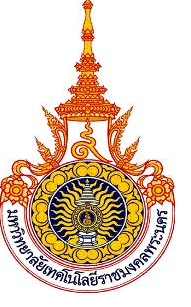 